2021/BZP 00230882/01NOTICES.MY_NOTICES.DETAILS.undefinedDzierżawa automatycznego analizatora do badań moczu wraz z zakupem odczynników i materiałów eksploatacyjnych do wykonywania badań fizyko-chemicznych i osadu moczuOgłoszenie o zamówieniu z dnia 13.10.2021Ogłoszenie o zamówieniu
Dostawy
Dzierżawa automatycznego analizatora do badań moczu wraz z zakupem odczynników i materiałów eksploatacyjnych do wykonywania badań fizyko-chemicznych i osadu moczu SEKCJA I - ZAMAWIAJĄCY1.1.) Rola zamawiającegoPostępowanie prowadzone jest samodzielnie przez zamawiającego1.2.) Nazwa zamawiającego: Szpital Wielospecjalistyczny im. dr.L udwika Błażka w Inowrocławiu1.4) Krajowy Numer Identyfikacyjny: REGON 0923587801.5) Adres zamawiającego 1.5.1.) Ulica: Poznańska 971.5.2.) Miejscowość: Inowrocław1.5.3.) Kod pocztowy: 88-1001.5.4.) Województwo: kujawsko-pomorskie1.5.5.) Kraj: Polska1.5.6.) Lokalizacja NUTS 3: PL617 - Inowrocławski1.5.9.) Adres poczty elektronicznej: zam.pub2@szpitalino.pl1.5.10.) Adres strony internetowej zamawiającego: www.bip.pszozino.pl1.6.) Rodzaj zamawiającego: Zamawiający publiczny - jednostka sektora finansów publicznych - samodzielny publiczny zakład opieki zdrowotnej 1.7.) Przedmiot działalności zamawiającego: Zdrowie SEKCJA II – INFORMACJE PODSTAWOWE2.1.) Ogłoszenie dotyczy: Zamówienia publicznego 2.2.) Ogłoszenie dotyczy usług społecznych i innych szczególnych usług: Nie2.3.) Nazwa zamówienia albo umowy ramowej: Dzierżawa automatycznego analizatora do badań moczu wraz z zakupem odczynników i materiałów eksploatacyjnych do wykonywania badań fizyko-chemicznych i osadu moczu 2.4.) Identyfikator postępowania: ocds-148610-f3596a8a-2c03-11ec-b885-f28f916880732.5.) Numer ogłoszenia: 2021/BZP 00230882/012.6.) Wersja ogłoszenia: 012.7.) Data ogłoszenia: 2021-10-13 11:132.8.) Zamówienie albo umowa ramowa zostały ujęte w planie postępowań: Nie2.11.) O udzielenie zamówienia mogą ubiegać się wyłącznie wykonawcy, o których mowa w art. 94 ustawy: Nie2.14.) Czy zamówienie albo umowa ramowa dotyczy projektu lub programu współfinansowanego ze środków Unii Europejskiej: Nie2.16.) Tryb udzielenia zamówienia wraz z podstawą prawnąZamówienie udzielane jest w trybie podstawowym na podstawie: art. 275 pkt 1 ustawy SEKCJA III – UDOSTĘPNIANIE DOKUMENTÓW ZAMÓWIENIA I KOMUNIKACJA3.1.) Adres strony internetowej prowadzonego postępowaniawww.platformazakupowa.pl 3.2.) Zamawiający zastrzega dostęp do dokumentów zamówienia: Nie3.4.) Wykonawcy zobowiązani są do składania ofert, wniosków o dopuszczenie do udziału w postępowaniu, oświadczeń oraz innych dokumentów wyłącznie przy użyciu środków komunikacji elektronicznej: Tak3.5.) Informacje o środkach komunikacji elektronicznej, przy użyciu których zamawiający będzie komunikował się z wykonawcami - adres strony internetowej: www.platformazakupowa.pl3.6.) Wymagania techniczne i organizacyjne dotyczące korespondencji elektronicznej: Komunikacja w postępowaniu o udzielenie zamówienia odbywa się przy użyciu środków komunikacji elektronicznej, za pośrednictwem platformy zakupowej pod adresem www.paltformazakupowa.pl zwanej dalej Platformą. Szczegółowe informacje dotyczące przyjętego w postępowaniu sposobu komunikacji, znajdują się w rozdziale III podrozdziale 1 niniejszej SWZ. 
Uwaga! Przed przystąpieniem do składania oferty, wykonawca jest zobowiązany zapoznać się z Instrukcją korzystania z Platformy zakupowej (opisanej na w/wymienionej platformie zakupowej ).3.8.) Zamawiający wymaga sporządzenia i przedstawienia ofert przy użyciu narzędzi elektronicznego modelowania danych budowlanych lub innych podobnych narzędzi, które nie są ogólnie dostępne: Nie3.12.) Oferta - katalog elektroniczny: Nie dotyczy3.14.) Języki, w jakich mogą być sporządzane dokumenty składane w postępowaniu: polskiSEKCJA IV – PRZEDMIOT ZAMÓWIENIA4.1.1.) Przed wszczęciem postępowania przeprowadzono konsultacje rynkowe: Nie4.1.2.) Numer referencyjny: M-56/20214.1.3.) Rodzaj zamówienia: Dostawy4.1.4.) Zamawiający udziela zamówienia w częściach, z których każda stanowi przedmiot odrębnego postępowania: Tak4.1.8.) Możliwe jest składanie ofert częściowych: Nie4.1.13.) Zamawiający uwzględnia aspekty społeczne, środowiskowe lub etykiety w opisie przedmiotu zamówienia: Nie4.2. Informacje szczegółowe odnoszące się do przedmiotu zamówienia:4.2.2.) Krótki opis przedmiotu zamówienia1) Przedmiot zamówienia stanowi dzierżawę automatycznego analizatora do badań moczu wraz z zakupem odczynników i materiałów eksploatacyjnych do wykonywania badań fizyko-chemicznych i osadu moczu dla Szpitala Wielospecjalistycznego w Inowrocławiu, w okresie 36 miesięcy od dnia podpisania umowy.
2) Przewidywana ilość oznaczeń na okres 36 miesięcy – 67.000 
3) Czas trwania realizacji zamówienia określony na 36 miesięcy może ulec przedłużeniu przez Zamawiającego w przypadku, gdy Zamawiający nie wykorzystał ilości asortymentu określonego przedmiotem umowy.
4) Zamawiający nie dopuszcza możliwości składania ofert częściowych
a) Oferowane produkty muszą posiadać wymagane świadectwa dopuszczenia do stosowania w publicznej służbie zdrowia. 
b) Ilości podane w Załączniku nr 2 stanowią szacunkowe zużycie na okres 36 miesięcy i mogą ulec zmniejszeniu do 20% niewykorzystanej ilości, nie stanowiąc zobowiązania Zamawiającego do jej pełnej realizacji, ani też podstawy do dochodzenia przez Wykonawcy roszczeń odszkodowawczych z tytułu niewykorzystania maksymalnej wartości zamówienia.

5) Miejsce realizacji zamówienia: Szpital Wielospecjalistyczny im. dr. Ludwika Błażka, ul. Poznańska 97, 88-100 Inowrocław.
6) Wspólny Słownik Zamówień: CPV: 38434000-6, 336965000
7) Szczegółowy opis przedmiotu zamówienia zawiera Załącznik Nr 2 do SWZ,
8) Projektowane postanowienia umowy – Załącznik nr 6 do SWZ.
9) Gwarancja i rękojmia
a) Wymagany termin ważności przedmiotu umowy – min. 36 miesięcy (analizator)
b) Wymagany termin ważności przedmiotu umowy – min. 6 m-cy (oznaczenia) 
c) Wymagany okres rękojmi na wykonany przedmiot umowy – 24 miesiące.
9) Termin realizacji bieżącego zamówienia – maksymalnie do 7 dni roboczych
10) Termin dostawy analizatorów – 14 dni ( od dnia podpisania umowy) 4.2.6.) Główny kod CPV: 38434000-6 - Analizatory4.2.7.) Dodatkowy kod CPV: 33696000-5 - Odczynniki i środki kontrastowe4.2.8.) Zamówienie obejmuje opcje: Nie4.2.10.) Okres realizacji zamówienia albo umowy ramowej: 36 miesiące4.2.11.) Zamawiający przewiduje wznowienia: Nie4.3.) Kryteria oceny ofert4.3.2.) Sposób określania wagi kryteriów oceny ofert: Procentowo 4.3.3.) Stosowane kryteria oceny ofert: Kryterium ceny oraz kryteria jakościowe Kryterium 14.3.5.) Nazwa kryterium: Cena4.3.6.) Waga: 60Kryterium 24.3.4.) Rodzaj kryterium: jakość, w tym do parametry techniczne, właściwości estetyczne i funkcjonalne takie jak dostępność dla osób niepełnosprawnych lub uwzględnianie potrzeb użytkowników 4.3.5.) Nazwa kryterium: jakość4.3.6.) Waga: 404.3.10.) Zamawiający określa aspekty społeczne, środowiskowe lub innowacyjne, żąda etykiet lub stosuje rachunek kosztów cyklu życia w odniesieniu do kryterium oceny ofert: NieSEKCJA V - KWALIFIKACJA WYKONAWCÓW5.1.) Zamawiający przewiduje fakultatywne podstawy wykluczenia: Tak5.2.) Fakultatywne podstawy wykluczenia: Art. 109 ust. 1 pkt 1Art. 109 ust. 1 pkt 45.3.) Warunki udziału w postępowaniu: Tak5.4.) Nazwa i opis warunków udziału w postępowaniu.1. zdolności do występowania w obrocie gospodarczym:
Zamawiający uzna, że wykonawca spełnia warunek w zakresie występowania w obrocie gospodarczym jeżeli potwierdzi stosownym dokumentem, że jest wpisany do jednego z rejestrów zawodowych lub handlowych, prowadzonych w kraju, w którym ma siedzibę lub miejsce zamieszkania, wystawionym nie wcześniej niż 6 miesięcy przed jego złożeniem,
2. sytuacji ekonomicznej lub finansowej: Zamawiający uzna, że wykonawca spełnia powyższy warunek na podstawie oświadczenia zawartego w ofercie.
3. zdolności technicznej lub zawodowej:
Zamawiający uzna, że wykonawca spełnia warunek w zakresie zdolności technicznej lub zawodowej jeżeli: w okresie ostatnich 3 lat przed upływem terminu składania ofert albo wniosków o dopuszczenie do udziału w postępowaniu, a jeżeli okres prowadzenia działalności jest krótszy – w tym okresie, zrealizował co najmniej dwie dostawy (w tym minimum jedna o wartości 270.000 zł) 5.5.) Zamawiający wymaga złożenia oświadczenia, o którym mowa w art.125 ust. 1 ustawy: Nie5.7.) Wykaz podmiotowych środków dowodowych na potwierdzenie spełniania warunków udziału w postępowaniu: 1. zaświadczenia właściwego naczelnika urzędu skarbowego potwierdzającego, że wykonawca nie zalega z opłacaniem podatków i opłat, w zakresie art. 109 ust. 1 pkt 1 ustawy, wystawionego nie wcześniej niż 3 miesiące przed jego złożeniem, a w przypadku zalegania z opłacaniem podatków lub opłat wraz z zaświadczeniem zamawiający żąda złożenia dokumentów potwierdzających, że odpowiednio przed upływem terminu składania wniosków o dopuszczenie do udziału w postępowaniu albo przed upływem terminu składania ofert wykonawca dokonał płatności należnych podatków lub opłat wraz z odsetkami lub grzywnami lub zawarł wiążące porozumienie w sprawie spłat tych należności;
2. zaświadczenia albo innego dokumentu właściwej terenowej jednostki organizacyjnej Zakładu Ubezpieczeń Społecznych lub właściwego oddziału regionalnego lub właściwej placówki terenowej Kasy Rolniczego Ubezpieczenia Społecznego potwierdzającego, że wykonawca nie zalega z opłacaniem składek na ubezpieczenia społeczne i zdrowotne, w zakresie art. 109 ust. 1 pkt 1 ustawy, wystawionego nie wcześniej niż 3 miesiące przed jego złożeniem, a w przypadku zalegania z opłacaniem składek na ubezpieczenia społeczne lub zdrowotne wraz z zaświadczeniem albo innym dokumentem zamawiający żąda złożenia dokumentów potwierdzających, że odpowiednio przed upływem terminu składania wniosków o dopuszczenie do udziału w postępowaniu albo przed upływem terminu składania ofert wykonawca dokonał płatności należnych składek na ubezpieczenia społeczne lub zdrowotne wraz odsetkami lub grzywnami lub zawarł wiążące porozumienie w sprawie spłat tych należności;
3. odpisu lub informacji z Krajowego Rejestru Sądowego lub z Centralnej Ewidencji i Informacji o Działalności Gospodarczej, w zakresie art. 109 ust. 1 pkt 4 ustawy, sporządzonych nie wcześniej niż 3 miesiące przed jej złożeniem, jeżeli odrębne przepisy wymagają wpisu do rejestru lub ewidencji,
4. wykazu dostaw wykonanych, a w przypadku świadczeń powtarzających się lub ciągłych również wykonywanych, w okresie ostatnich 3 lat, a jeżeli okres prowadzenia działalności jest krótszy – w tym okresie, wraz podaniem ich wartości, przedmiotu, dat wykonania i podmiotów, na rzecz których dostawy lub usługi zostały wykonane lub są wykonywane (w tym minimum jedna o wartości 270.000 zł) oraz załączeniem dowodów określających, czy te dostawy lub usługi zostały wykonane lub są wykonywane należycie, przy czym dowodami, o których mowa, są referencje bądź inne dokumenty sporządzone przez podmiot, na rzecz którego dostawy lub usługi zostały wykonane, a w przypadku świadczeń powtarzających się lub ciągłych są wykonywane, a jeżeli wykonawca z przyczyn niezależnych od niego nie jest w stanie uzyskać tych dokumentów – oświadczenie wykonawcy; w przypadku świadczeń powtarzających się lub ciągłych nadal wykonywanych referencje bądź inne dokumenty potwierdzające ich należyte wykonywanie powinny być wystawione w okresie ostatnich 3 miesięcy.

Wykonawca nie jest zobowiązany do złożenia podmiotowych środków dowodowych, które zamawiający posiada, jeżeli wykonawca wskaże te środki oraz potwierdzi ich prawidłowość i aktualność.
Wykonawca składa podmiotowe środki dowodowe aktualne na dzień ich złożenia. 5.8.) Wykaz przedmiotowych środków dowodowych: 1) oświadczenie o terminie ważności przedmiotu dzierżawy (minimum 36 miesięcy – analizator, minimum 6 miesięcy – oznaczenia),
2) wpis lub zgłoszenie do Rejestru Wyrobów Medycznych i podmiotów odpowiedzialnych za ich wprowadzenie do obrotu i używania (nie dotyczy klasy wyrobu medycznego I i IIa pod warunkiem, że pierwsze jego wprowadzenie nastąpiło w w inny niż Polska kraju Unii Europejskiej, zgodnie z przepisami ustawy z dnia 20 maja 2010 roku (Dz.U.2020.186)
3) Deklaracja zgodności producenta (dot. wszystkich klas wyrobu medycznego)
4) Certyfikat CE wystawiony przez jednostkę notyfikowaną. Na certyfikacie CE musi być numer CE i pełne dane jednostki notyfikowanej ( nie dot. klasy wyrobu I), oraz zapewnienie dostarczenia ww. dokumentów na każde żądanie Zamawiającego podczas badania ofert, najpóźniej przed podpisaniem ewentualnej umowy.
Zamawiający przewiduje uzupełnienie przedmiotowych śr. dowodowych. 5.9.) Zamawiający przewiduje uzupełnienie przedmiotowych środków dowodowych: Tak5.10.) Przedmiotowe środki dowodowe podlegające uzupełnieniu po złożeniu oferty: jw SEKCJA VI - WARUNKI ZAMÓWIENIA6.1.) Zamawiający wymaga albo dopuszcza oferty wariantowe: Nie6.3.) Zamawiający przewiduje aukcję elektroniczną: Nie6.4.) Zamawiający wymaga wadium: Tak6.4.1) Informacje dotyczące wadium: 1) Wykonawca przystępujący do postępowania jest zobowiązany, przed upływem terminu składania ofert, wnieść wadium w kwocie:
4.170,00 zł
2) Wadium musi obejmować pełen okres związania ofertą tj. do dnia 20.11.2021 r.
3) Wadium może być wniesione w jednej lub kilku formach wskazanych w art. 97 ust. 7 ustawy Pzp.
4) Wadium wnoszone w pieniądzu należy wpłacić przelewem na rachunek bankowy w banku Bank PKO BP, numer rachunku 43102014620000730203589496. Wadium musi wpłynąć na wskazany rachunek bankowy zamawiającego najpóźniej przed upływem terminu składania ofert (decyduje data wpływu na rachunek bankowy zamawiającego).
5) Wadium wnoszone w poręczeniach lub gwarancjach należy załączyć do oferty w oryginale w postaci dokumentu elektronicznego podpisanego kwalifikowanym podpisem elektronicznym przez wystawcę dokumentu i powinno zawierać następujące elementy:
a) nazwę dającego zlecenie (wykonawcy), beneficjenta gwarancji (zamawiającego), gwaranta/poręczyciela oraz wskazanie ich siedzib. Beneficjentem wskazanym w gwarancji lub poręczeniu musi być Szpital Wielospecjalistyczny im. dr.L.Błażka w Inowrocławiu,
b) określenie wierzytelności, która ma być zabezpieczona gwarancją/poręczeniem,
c) kwotę gwarancji/poręczenia,
d) termin ważności gwarancji/poręczenia,
e) zobowiązanie gwaranta do zapłacenia kwoty gwarancji/poręczenia bezwarunkowo, na pierwsze pisemne żądanie zamawiającego, w sytuacjach określonych w art. 98 ust. 6 ustawy Pzp.
6) W przypadku, gdy wykonawca nie wniósł wadium lub wniósł w sposób nieprawidłowy lub nie utrzymywał wadium nieprzerwanie do upływu terminu związania ofertą lub złożył wniosek o zwrot wadium, w przypadku o którym mowa w art. 98 ust. 2 pkt 3 ustawy Pzp, zamawiający odrzuci ofertę na podstawie art. 226 ust. 1 pkt 14 ustawy Pzp.
7) Zamawiający dokona zwrotu wadium na zasadach określonych w art. 98 ust. 1–5 ustawy Pzp.
8) Zamawiający zatrzymuje wadium wraz z odsetkami na podstawie art. 98 ust. 6 ustawy Pzp. 6.5.) Zamawiający wymaga zabezpieczenia należytego wykonania umowy: Nie6.7.) Zamawiający przewiduje unieważnienie postępowania, jeśli środki publiczne, które zamierzał przeznaczyć na sfinansowanie całości lub części zamówienia nie zostały przyznane: NieSEKCJA VII - PROJEKTOWANE POSTANOWIENIA UMOWY7.1.) Zamawiający przewiduje udzielenia zaliczek: Nie7.3.) Zamawiający przewiduje zmiany umowy: Nie7.5.) Zamawiający uwzględnił aspekty społeczne, środowiskowe, innowacyjne lub etykiety związane z realizacją zamówienia: NieSEKCJA VIII – PROCEDURA8.1.) Termin składania ofert: 2021-10-22 10:008.2.) Miejsce składania ofert: www.platformazakupowa.pl8.3.) Termin otwarcia ofert: 2021-10-22 10:058.4.) Termin związania ofertą: do 2021-11-20Strona głównaUrząd Zamówień PublicznychMinisterstwo Rozwoju, Pracy i TechnologiiRegulaminPolityka prywatnościFAQZgłoś problem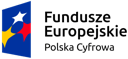 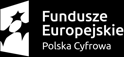 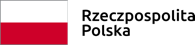 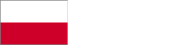 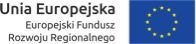 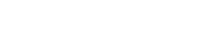 Projekt współfinansowany ze środków Europejskiego Funduszu Rozwoju Regionalnego w ramach Programu Operacyjnego Polska Cyfrowa, II oś priorytetowa E-administracja i otwarty rząd, działanie 2.1 „Wysoka dostępność i jakość e-usług publicznych”. Projekt jest realizowany przez Urząd Zamówień Publicznych w partnerstwie z Ministerstwem Cyfryzacji.